个旧市融媒体中心2020年公开招聘人员初试方案为适应媒体改革的需要，提升县级融媒体的对外形象，优化充实播音主持人队伍，结合播音主持人才的特点，制定如下初试方案：一、个旧市融媒体中心招聘初试领导小组（略） 二、初试内容按招聘岗位的条件要求，须提交本人身份证原件与复印件；毕业证书（学位证）、广播电视播音员主持人资格考试合格证或普通话水平测试一级乙等及以上等级证书原件与复印件；自带播音主持视频资料（10分钟以内）。另外，应聘人员：女性身高160CM及以上，男性身高170CM及以上。三、初试时间、地点及联系电话初试时间：2020年9月24日至9月26日共三天，上午8:30—11:30，下午14:30—17:00。    初试地点：个旧市恒源小区恒源大厦23楼（个旧市融媒体中心办公室）联系电话：0873—2123190 、2122412。周老师：15087381119  四、注意事项1.请报名应聘人员在规定的初试时间内参加初试，未参加初试或错过初试时间或初试未通过的考生，不得参加网络报名。2.该岗位参加笔试后，还须进行面试，面试方案另行公布。3.未尽事宜，另行通告，请考生登陆红河人才网进行查阅。                          个旧市人力资源和社会保障局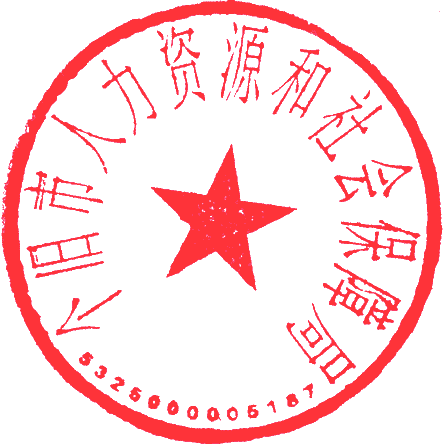 2020年9月10日   